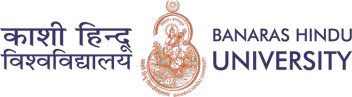 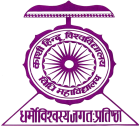 NATIONAL ARTICLE WRITING COMPETITION-2019BEING ORGANIZED BY-FACULTY OF LAW, BANARAS HINDU UNIVERSITY LEGAL AID AND SERVICE CLINICABOUT THE ORGANIZERSBanaras Hindu UniversityBanaras Hindu University (BHU) is an internationally reputed institution of learning, situated in the holy city of Varanasi. The University comprises of 3 Institutes, 14 Faculties, 140 Departments, 4 Inter-disciplinary Centers, one Constituent College for women and 3 Constituent Schools, spanning a vast range of subjects pertaining to all branches of humanities, social science, technology, medicine, science, fine arts and performing arts. It has 6 Centers of Advanced Studies, 10 Departments under Special Assistance Program and a large number of Specialized Research Centers. BHU ranked THIRD among the Indian universities as per the National Institution Ranking Framework (NIRF), 2019.Faculty of Law, BHUFaculty of Law BHU, popularly known as “BHU Law School”, was established as one of the oldest faculties of Banaras Hindu University. It is one of the top ten institutions in India for legal education and research with excellent faculty and infrastructure. It is one of the pioneer institutions which developed a comprehensive vision of legal education in India. BHU Law School has the credit to start three years LL.B. program in India. As part of its comprehensive legal education vision the BHU Law School in the academic session 1976-77, started the free Legal Aid Clinic along with the Clinical Legal Education Program. BHU Law School believes that the purpose of legal education is to produce socially committed and professionally competent legal professionals. The Legal Aid and Service Clinic, Faculty of Law, BHU is one of the leading legal aid clinics in India that provides free and qualitativelegal aid and services to the poor and marginalized people. For this purpose, it also undertakes the function of public advocacy to bring structural reforms in legal aid law in India.THEMES AND TOPICSThe theme of the competition is—“Access to justice for marginalized people in India,” and the subtopics are given in the Annexure I at the end of this Brochure.ELIGIBILITYOnly undergraduate law students (LL.B, B.A LL.B., B.B.A LL.B. etc.) are eligible to participate in the Competition.GUIDELINES FOR SUBMISSION AND CRITERIA OF SELECTION OF WINNING ENTRIESFont Size, Word Limit, and Citation MethodThe font of the body of the manuscript must be “Times New Roman”, with 12 font size,1.5 line spacing and alignment justified.The font of the footnotes must be Times New Roman with 10 font size, single line spacing and alignment justified.The article should contain 3000-5000 words (exclusive of footnotes) with an abstract not exceeding 300 words.All submissions must follow either Numeric Method of Citation as adopted by the Indian Law Institute, New Delhi “or” Bluebook: A Uniform System of Citation, 20th Edition.Originality and PlagiarismAn article must be original and it should not have been published elsewhere. An article consisting empirical/ field study will be given weightage while considering the winning entries.Plagiarism is prohibited as per the established norm. In case a candidate violates the existing plagiarism norms, he/she shall be disqualified from the competition and no participation Certificates shall be awarded.Email address for and Last Date of SubmissionSubmissions must be sent in the pdf format at the following e-mail address: info.bhulegalserviceclinic@gmail.com on or before the last date for submission, i.e., 15th October, 2019 by 11:59 PM.Subject of the e-mail should be “Submission for the National Article Writing Competition- 2019”.Participation and Co-authorshipOnly one submission per participant is permitted however, an article may be written in co- authorship and number of co-authors should not exceed two.Name of the author, name of the institution, topic of article and contact details of the author should be clearly mentioned in the body of the mail.Manuscript and the file name containing the manuscript should not  disclose  any  personal details of the participants.The students of the Faculty of Law, B.H.U. may also send their articles but their submissions shall not be considered for the prizes. They, however, shall get participation certificate and their articles shall be considered on merit for the purpose of publication in the proposed book.Registration Fee and CertificateThere shall be no registration fee for the participation in the competition.Participation certificate shall be provided to all the eligible participants.Panel of Selectors and ResultsA panel of selectors consisting academicians and legal professionals shall be constituted by BHU Law School to evaluate the submitted articles and decide the winning entries. Decision of the panel shall be final and binding on all the participants.The result of the Competition shall be communicated through email. The list of winners shall be uploaded at the Facebook page of the Legal Aid and Service Clinic at: https://www.facebook.com/bhulegalaidandserviceclinic/PRIZESWinners shall be awarded with cash prizes and certificates. There shall be total eight prizes whose description is given below:First Prize: ₹ 7,500/- Second Prize: ₹ 5,000/- Third Prize: ₹ 2,500/-Prize of Appreciation (Total Five): each ₹ 1,000/-PUBLICATION OF ARTICLESAll articles submitted for this Competition shall become the sole property of the Faculty of Law, BHU and it shall have the right to publish the selected articles in the form of a book or journal. The Faculty of Law, BHU shall co-opt reputed academicians and legal professionals as the member of the Editorial Board.CONTACT DETAILSProf. R.P. RaiThe Head and Dean & the DirectorLegal Aid and Services Clinic,Faculty of Law, Banaras Hindu University Varanasi, UP- 221005 Email:info.bhulegalserviceclinic@gmail.com.Organizing SecretaryProf. Shailendra Kumar GuptaExecutive Director, Legal Aid and Service Clinic Email: skgupta100@bhu.ac.inJoint Organizing SecretaryProf. G.P. Sahoo <gps.bhu@gmail.com> Dr. Adesh Kumar <adesh@bhu.ac.in> Student Coordination Committee Shresth, Student Coordinator– 9473223748Prateek Srivastava, Joint Student Coordinator-8840686445 Ritwik Shukla, Joint Student Coordinator- 9807689139 Saumya Pandey, Joint Student CoordinatorAkanksha Awasthi, Member, Student Executive CouncilShashank Shekhar Shukla, Co-opted Member - 9696663529ACKNOWLEDGEMENTThe Legal Aid and Service Clinic, Law School, BHU, is grateful to Shri Nayeem Akhtar, Legal Officer, Reserve Bank of India, an alumnus of the BHU Law School for proposing and offering to sponsor this competition.ANNEXURE ITHEME AND LIST OF TOPICS FOR ARTICLESTHEME: “Access to Justice for Marginalized People in India”TOPICSConcept of Access to Justice: Meaning, Scope and Jurisprudential DimensionsFundamental Right to Free Legal Aid In India: Judicial Contribution of the Supreme Court of IndiaFundamental Right to Free Legal Aid In India: Judicial Contribution of High Courts in IndiaEfficacy of the Legal Services Authorities Act, 1987: Structural Issues and ChallengesAccess to Justice - Role and Contribution of the Legal Services Authorities in IndiaNALSA (Legal Services to the Workers in the Unorganized Sector) Scheme, 2015NALSA (Child Friendly Legal Services to Children and their Protection) Scheme,  2015NALSA (Legal Services to the Mentally Ill and Mentally Disabled Persons) Scheme, 2015NALSA (Protection and Enforcement of Tribal Rights) Scheme, 2015Access to Justice through Lok Adalat: Issues and Challenges	Compensatory   Justice   in   Criminal  Justice  System:	Efficacy of the Victims’ Compensation SchemeLegal Literacy and Public Awareness: The Role of Social Media	Contribution of Academicians in the Development of Legal Aid and Services Law in IndiaRole and Efficacy of University based Legal Aid and Services Clinics in IndiaRole and Contributions of Advocates in Protection of Right to Free Legal Aid in IndiaAccess to Justice and Role of Para-Legal Volunteers	Free Legal Aid and Legal Services: The Role and Contribution of Non Governmental Organizations in IndiaAccess to Justice and Role of Police Reforms Law in IndiaAccess to Justice and Role of Prison Reforms Law in IndiaEconomics of Law: A Study in the Context of Legal Aid Law in IndiaAccess to Justice through Information Technology: A Study of Indian ScenarioAny other similar topic pertaining to the main theme of the competition.  …………………………………………………………………………………………